Objectives:At the end of this chapter, you will be able to:Understand widespread infomfluence of the language and cultureGreet people and introduce yourselfAsk someone is feeling and tell how are you feelingSay good-byeLesson1Hola, ¿qué tal?In this Spanish lesson you learn toGreet and farewell othersIntroduce yourselfAsk others for their nameAddress people with correct titlesAddress people formally and informallyVocab Canvas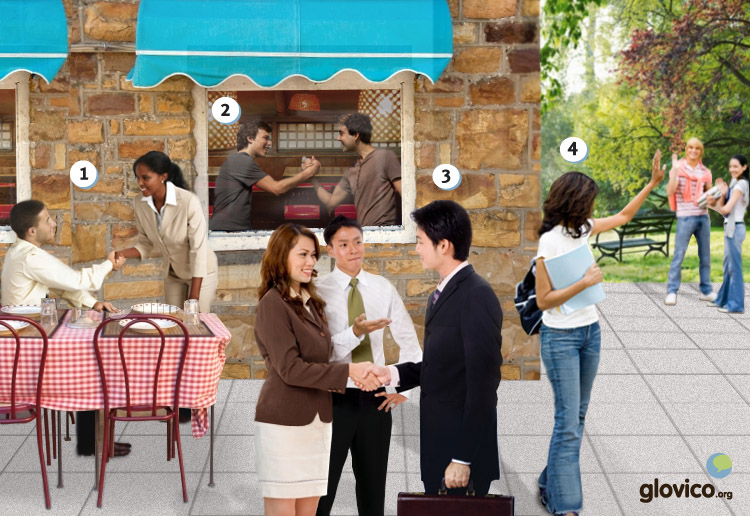 TalkingIntroduce yourselfYou are meeting your new professor. Get acquainted with him or her and get to know him or her a bit better.Story Telling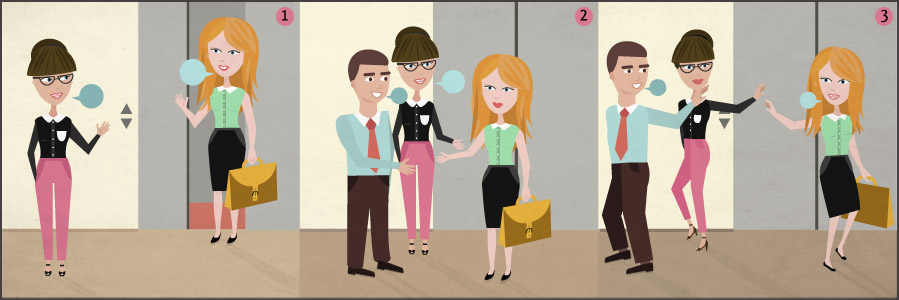 WritingSearch and use online resourcesWorking with online resources (e.g. blogs, forums or newspapers) can be very helpful for your language learning journey.ReadingAmigos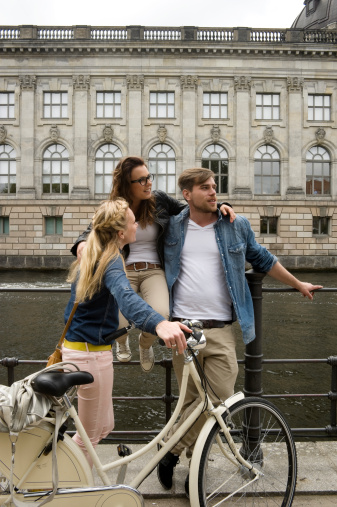 Mariana y Juan son amigos.Mariana: Hola, Juan. ¿Qué pasa?
Juan: Hola, Mariana. Estoy muy bien, gracias. ¿Y tú?
Mariana: Yo también.
Juan: Esta es mi amiga. Se llama Ana. 
Ana: Hola. 
Mariana: Encantada.
Ana: Mucho gusto. 
Juan: Hasta luego.Saludos y despedidas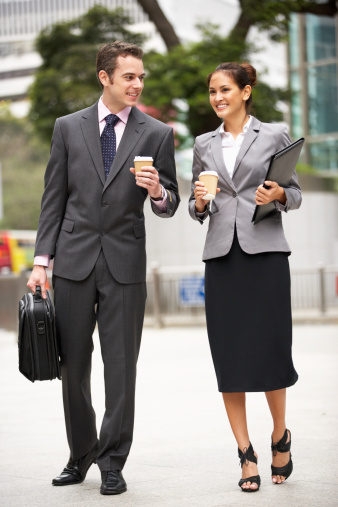 Señor López: Buenos días. 
Señora García: Buenos días. ¿Cómo está usted?
Señor López: Estoy bien, gracias. ¿Y cómo se llama usted?
Señora García: Mi nombre es María García Sánchez.
Señor López: Encantado. Me llamo Pedro López Neves. 
Señora García: Hasta mañana.
Señor López: Adiós.CultureMeet & Greet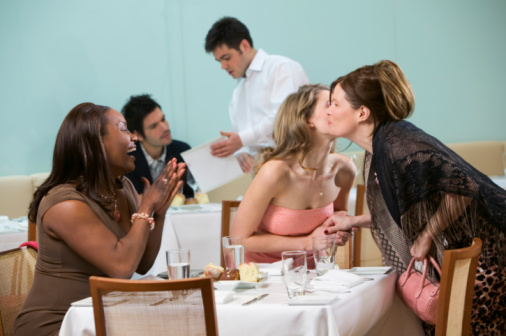 In Spanish speaking countries, people that don't know each other well, typically greet each other with a handshake if they are in a formal setting. In more informal settings, male friends or family members usually greet each other with a hug (abrazo) or a pat on the back. Women greet each other and their male friends with one (Latin America) or two (Spain) kisses (beso) on the cheek.You typically address a person you don't know well by Señor/Señora and their first (paternal) last name. For example, María García Sánchez is addressed as Señora García. 
For formal situations you use usted to address someone, in informal situations (with friends and family) you use tú.GrammarNouns and articlesDefinite articleIn Spanish, nouns can be masculine or feminine in gender. The definite article (the) depends on the gender of the noun: la for feminine nouns and el for masculine nouns.Indefinite articleThe indefinite article (a) also depends on the gender of the noun. For feminine nouns you use una and for masculine nouns you use un.Gender of nounsThere are a few rules of thumb that help you learn which gender a noun has. Today we look at two of them. Most nouns ending in -o are are masculine whereas most nouns ending in -a are feminine. Many nouns have male and female forms, e.g. el amigo and la amiga.The Spanish alphabetThe Spanish alphabet contains the following letters: 

a, b, c, ch, d, e, f, g, h, i, j, k, l, ll, m, n, ñ, o, p, q, r, s, t, u, v, w, x, y, z 

You already know mañana and llamo, two words which contain letters that don't exist in English.- See more at: http://www.glovico.org/syllabus/Spanish/lesson1/grammar#sthash.iNgcUxmu.dpufNouns and articlesName of the Alphabet and pronunicationDefinite articleIndefinite articleVocabularyListening0 Es Español - Iniciante - Capítulo 01 - Hola Amigos! 1 Primera clase de español. Nivel A1 2  Pronunciación (personajes) Nivel A1 3  Pronunciación (marcas). Nivel A1 4 Cómo se llama? Nivel A1 5  Números y letras. Nivel A1 6  Los artículos indefinidos y definidos. Nivel A1 7  ¿Qué, dónde, cómo? Nivel A1 8  Los demostrativos. Nivel A1 9 Países y nacionalidades. Nivel A1 10 Learn Spanish (Greeting + Introduction)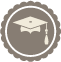 ThinkingThink about different forms of greeting.Consider the right form to approach your new professor.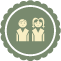 TalkingSay hello to your professor.Introduce yourself.Ask about his or her name.Ask how he or she is doing.Say goodbye.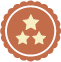 OptionalInclude some further information on your country of origin, age and your current occupation.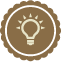 PreparationStart by searching online resources that will help you.Make a list of all the links that you find interesting.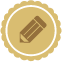 WritingWrite a short introduction about yourself that you might share in an online forum.Remember to use appropriate greeting and farewell expressions.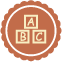 ReviewCheck the spelling of your paragraph.Have you included all that you can currently say about yourself?Then send the paragraph to your teacher before your next lesson so that he or she can review it.Feminine (definite)Masculine (definite)la amigael amigola señorael señorla mañanael saludoFeminine (indefinite)Masculine (indefinite)una amigaun amigouna señoraun señoruna mañanaun saludoSpanishEnglishholahello; hibuenos díasgood morningbuenas tardesgood afternoonbuenas nochesgood night¿Qué tal?How are you?¿Cómo estás?How are you? (informal)¿Cómo está usted?How are you? (formal)Estoy bien.I'm good.¿Qué pasa?What's up?biengoodmuyvery¿Cómo te llamas?What's your name? (informal)¿Cómo se llama usted?What's your name? (formal)Me llamo...My name is...Mi nombre es...My name is...Soy...I am...mucho gustonice to meet youencantado/apleased to meet youchaubyeadiósgoodbyehasta luegosee you laterhasta mañanaSee you tomorrowel señorMr.la señoraMrs.; Ms.la señoritaMisstambiéntooel amigofriend (male)la amigafriend (female)serto beson(they) areeste es...this is...(for a male)esta es...this is...(for a female)el saludogreetingel besokissel abrazohug